37. ROČNÍK - 	NÁRODNÍ SOUTĚŽE AMATERSKÉ FOTOGRAFIETato soutěž měla 2 kola. Nejdříve studenti, ale i dospělá veřejnost posílala své fotky do předkola, kde proběhlo hlasování jak veřejnosti, tak odborné poroty. Nejlepší fotky pak postoupily do finále, kde odborná porota vybrala 3 nejlepší fotografie. Vítězové získali diplom a finanční odměnu. Všechny finálové fotky budou putovat po České republice na takzvané putovní výstavě. Předkolo 37. národní soutěže amatérské fotografie.Porota rozhodla, že do dalšího kola Národní soutěže z více než 800 zaslaných, postupuje 79 fotografií. Z naší školy se zúčastnilo 18 studentů a poslalo celkem 50 fotografií. Postoupilo z předkola 6 soutěžících a jejich 7 fotografií do finále. Finálové vyhlášení 37. národní soutěže amatérské fotografie se konalo
13. května 2017 ve SvitaváchVýsledková tabulka naší školy: Milan Sedláček odborný pracovník NIPOS-ARTAMA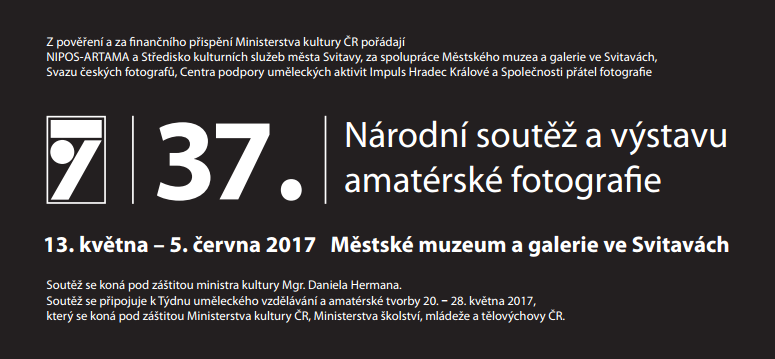 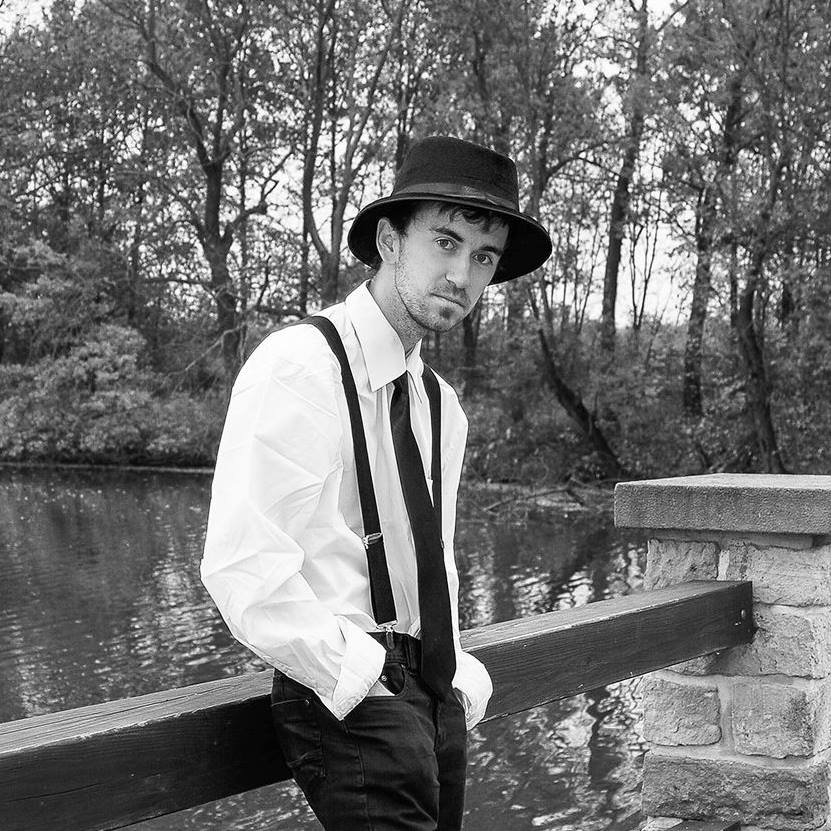 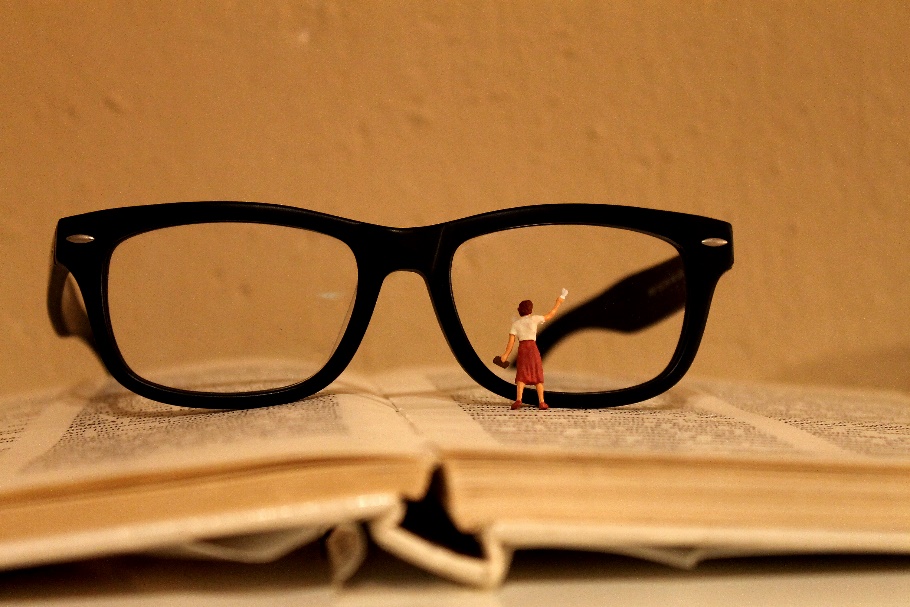 Zdeněk Mašek- 2. místo Další finalisté: Matěj Nevoral, Marek Horák, Jakub Kloboučník,  Ondřej Valenta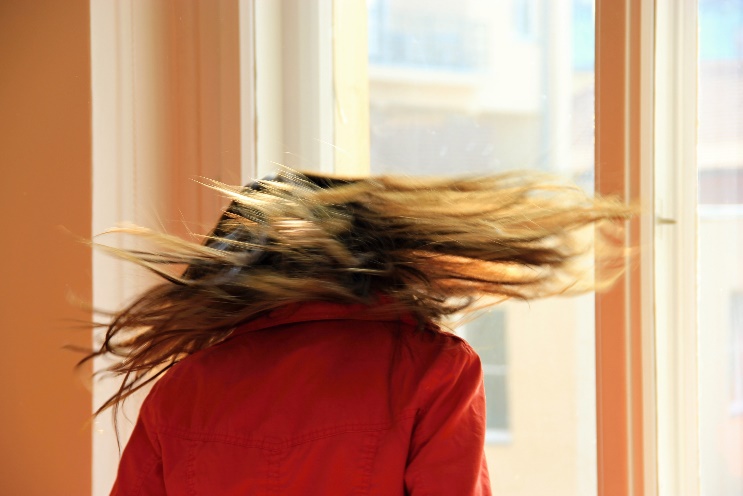 Matěj Nevoral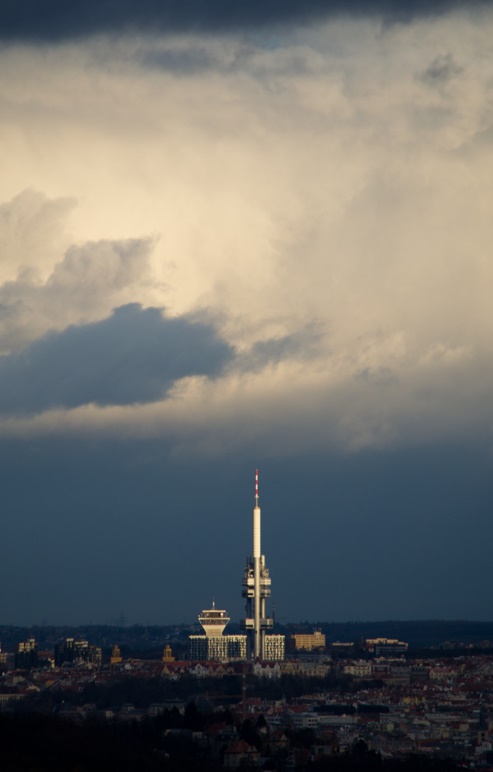 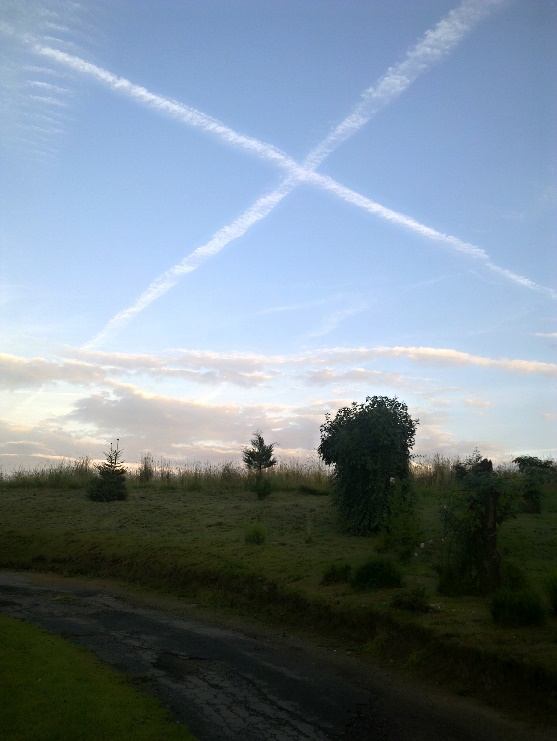 Jakub Kloboučník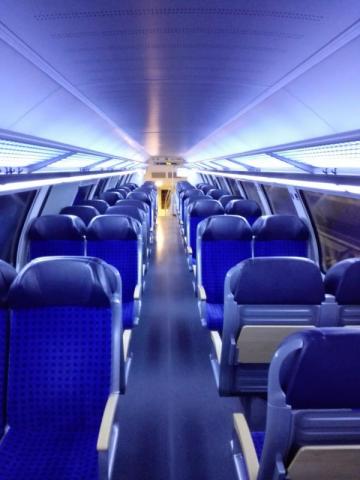 Valenta Ondřej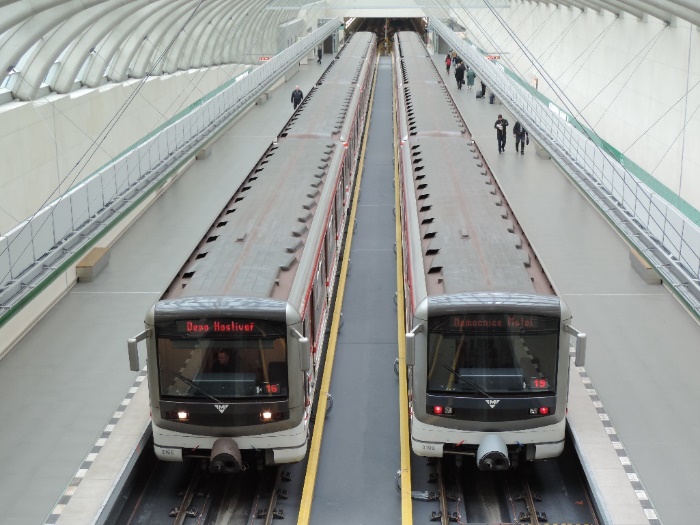 Jakub Kloboučník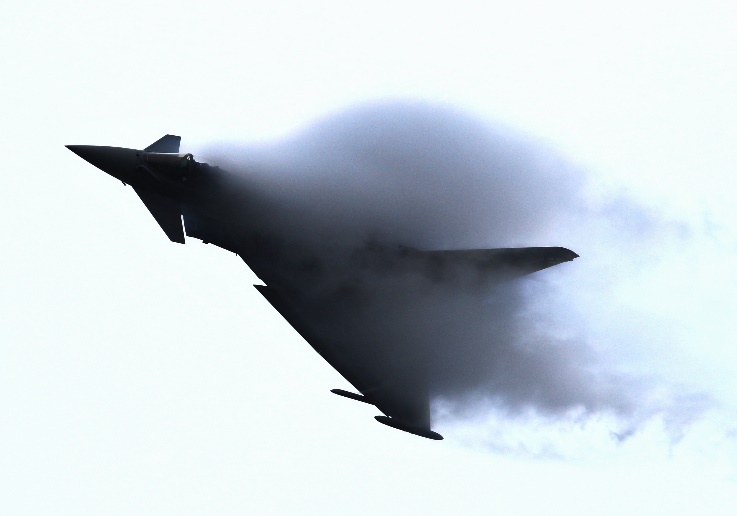 Marek HorákbrýleZdeněk Mašek2. místodepo Hostivař Jakub Kloboučník finalisténebeský kříž Jakub Kloboučník finalistéVlasy Matěj Nevoral finalistéZjevení přízraku. Marek Horák finalistéOsvíceno z hůry Matěj Nevoral finalistéInteriér vlakové linky na letiště Ondřej Valenta finalisté